                                            ПРОЕКТ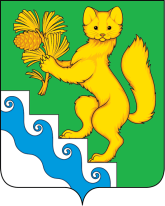 БОГУЧАНСКИЙ РАЙОННЫЙ СОВЕТ ДЕПУТАТОВРЕШЕНИЕ   01.2023	                                   с. Богучаны                                      №          О внесении изменений в Положение об оплате труда  муниципальных служащих муниципального образования Богучанский район, утвержденное решением Богучанского районного Совета депутатов от 27.07.2015 № 51/1-411	В соответствии со ст. 22 Федерального  Закона  от 07.03.2007 № 25-ФЗ «О муниципальной  службе в Российской  Федерации», постановлением Совета администрации Красноярского края от 29.12.2007 № 512-п                «О нормативах формирования расходов на оплату труда депутатов, выборных должностных лиц местного самоуправления, осуществляющих свои полномочия на постоянной основе, лиц, замещающих иные муниципальные должности, и муниципальных служащих», Законом Красноярского края от 27.12.2005 N 17-4354 "О Реестре должностей муниципальной службы", Законом Красноярского края от 07.04.2022   № 3-623  "О краевом бюджете на 2022 год и плановый период 2023-2024 годов", руководствуясь ст. 32, ст. 36 Устава  Богучанского  района Красноярского края, Богучанский районный Совет  депутатов, РЕШИЛ:1. Внести изменения в Положение об оплате труда  муниципальных служащих муниципального образования Богучанский район, утвержденное решением Богучанского районного Совета депутатов от 27.07.2015 № 51/1-411 (далее – Положение):1.1 Приложение 1 Положения "Перечень должностей муниципальной службы"   изложить в новой редакции, согласно Приложению.2. Контроль за исполнением настоящего решения возложить на постоянную комиссию по бюджету и финансам  (А.Н. Горбачев).3. Настоящее решение вступает в силу со дня, следующего за днем   опубликования в Официальном вестнике Богучанского района.Председатель Богучанского                              Глав Богучанского района     районного Совета депутатов				О.А. Шишкова                                                    А.С. Медведев____________                                                    _____________«____»________2023                                       «___»________2023